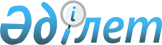 Об утверждении плана по управлению пастбищами и их использованию в Шалабайском сельском округе Жарминского района на 2022-2023 годыРешение Жарминского районного маслихата Восточно-Казахстанской области от 11 ноября 2021 года № 9/135-VII
      Сноска. Вводится в действие с 01.01.2022 в соответствии с пунктом 3 настоящего решения.
      В соответствии с подпунктом 2-1) пункта 1 статьи 15 Земельного кодекса Республики Казахстан, подпунктом 13) пункта 1 статьи 6 Закона Республики Казахстан "О местном государственном управлении и самоуправлении в Республике Казахстан", подпунктом 1) статьей 8 Закона Республики Казахстан "О пастбищах", Жарминский районный маслихат РЕШИЛ:
      1. Утвердить План по управлению пастбищами и их использованию в Шалабайском сельском округе Жарминского района на 2022-2023 годы согласно приложению к настоящему решению.
      2. Настоящее решение направить в Эталонный контрольный банк нормативных правовых актов Республики Казахстан в электронном виде для официального опубликования.
      3. Настоящее решение вводится в действие с 1 января 2022 года после его первого официального опубликования. План по управлению пастбищами и их использованию в Шалабайском сельском округе Жарминского района на 2022-2023 годы
      Настоящий План по управлению пастбищами и их использованию в Шалабайском сельском округе Жарминского района на 2022-2023 годы (далее – План) разработан в соответствии с Земельным кодексом Республики Казахстан, Законом Республики Казахстан "О местном государственном управлении и самоуправлении в Республике Казахстан, Законом Республики Казахстан "О пастбищах", приказом Заместителя Премьер-Министра Республики Казахстан-Министра сельского хозяйства Республики Казахстан "Об утверждении Правил рационального использования пастбищ" от 24 апреля 2017 года № 173 (зарегистрирован в Реестре государственной регистрации нормативных правовых актов под № 15090), приказом Министра сельского хозяйства Республики "Об утверждении предельно допустимой нормы нагрузки на общую площадь пастбищ" Казахстан от 14 апреля 2015 года № 3-3/332 (зарегистрирован в Реестре государственной регистрации нормативных правовых актов под № 11064).
      План принят в целях рационального использования пастбищ, устойчивого обеспечения потребности в кормах и предотвращения процессов деградации пастбищ, с учетом сведений о состоянии геоботанического обследования пастбищ, сведений о ветеринарно-санитарных объектах, данных о численности поголовья сельскохозяйственных животных физических и (или) юридических лиц, данных о количестве гуртов, отар, табунов, сформированных по видам и половозрастным группам сельскохозяйственных животных, сведений о формировании поголовья сельскохозяйственных животных для выпаса на отгонных пастбищах, особенностей выпаса сельскохозяйственных животных на культурных и аридных пастбищах, сведений о сервитутах для прогона скота и иных данных, предоставленных государственными органами, физическими и (или) юридическими лицами.
      План содержит:
      1) схему (карту) расположения пастбищ на территории Шалабайского сельского округа в разрезе категорий земель, собственников земельных участков и землепользователей на основании правоустанавливающих документов (приложение 1 к Плану);
      2) приемлемую схему пастбищеоборотов (приложение 2 к Плану);
      3) карту с обозначением внешних и внутренних границ и площадей пастбищ, в том числе сезонных, объектов пастбищной инфраструктуры (приложение 3 к Плану);
      4) схему доступа пастбищепользователей к водоисточникам (озерам, рекам, прудам, копаням, оросительным или обводнительным каналам, трубчатым или шахтным колодцам), составленную согласно норме потребления воды (приложение 4 к Плану);
      5) схему перераспределения пастбищ для размещения поголовья сельскохозяйственных животных физических и (или) юридических лиц, у которых отсутствуют пастбища, и перемещения его на предоставляемые пастбища (приложение 5 к Плану);
      6) схему размещения поголовья сельскохозяйственных животных на отгонных пастбищах физических и (или) юридических лиц, не обеспеченных пастбищами, расположенными при сельском округе (приложение 6 к Плану);
      7) календарный график по использованию пастбищ, устанавливающий сезонные маршруты выпаса и передвижения сельскохозяйственных животных (приложение 7 к Плану).
      Шалабайский сельский округ в зависимости экологическо-географической особенностей расположен в степной, в том числе сухой степной зоне. Климат умеренно-засушливый, умеренно жаркий, со среднегодовым количеством осадков 360-390 мм. Максимально низкая температура воздуха –45, максимально высокая +40. Среднегодовая температура +10. Относительная влажность 68%. Преобладают ветры юго-восточные и северо-западного направления, со среднегодовой скоростью 2,7 м/сек.
      Почвенный покров представлен светло-каштановой и темно-каштановой почв. На некоторых местах незначительное распространение получили черноземы южные.
      В участках рельефа отмечается разнотравье: лапчатка, подмаренник, кровохлебка, солодка и др. Растительный покров характеризуется значительной пятнистостью, что связано с распространением солонцов. Основным компонентом на пятнах солонцов является полынь черная, иногда ежовник, камфоросма, лебеда бородавочная. Проективное покрытие не превышает 10-20%.
      Среди пастбищ преобладает ковыльно-типчаково-полынные закустаренные типы пастбищ. Средняя продолжительность пастбищного периода составляет 210-230 дней.
      В округе всего действует 7 ветеринарно-санитарных объектов, в том числе:
      По состоянию на 1 января 2021 года численность поголовья сельскохозяйственных животных физических и юридических лиц составило:
      Количество гуртов, отар, табунов, сформированных по видам и половозрастным группам сельскохозяйственных животных, на территории округа:
      Для обеспечения сельскохозяйственных животных пастбищами на территории округа имеются всего 89 948,0 гектара пастбищных угодий, из них в разрезе категорий земель:
      В соответствии с пунктом 1 статьи 15 Закона Республики Казахстан "О пастбищах", пастбища, расположенные в пределах территории поселков и сельских населенных пунктов, находящиеся в государственной собственности, предоставляются для удовлетворения нужд местного населения по содержанию маточного (дойного) поголовья сельскохозяйственных животных.
      Потребность в пастбищах по содержанию маточного (дойного) поголовья сельскохозяйственных животных местного населения приведена в следующей таблице:
      Сложившуюся потребность в пастбищах по содержанию маточного (дойного) поголовья сельскохозяйственных животных местного населения необходимо восполнить за счет имеющихся пастбищных угодий округа:
      Потребность в пастбищах для выпаса других сельскохозяйственных животных местного населения приведена в следующей таблице:
      Удовлетворение нужд местного населения в пастбищах для выпаса других сельскохозяйственных животных:
      Всего избыток пастбищ на территории округа составляет 26 204,1 гектар. Потребность в пастбищах для содержания сельскохозяйственных животных местного населения не имеется.
      В целях рационального использования пастбищ в дальнейшем необходимо усилить разъяснительной работы среди пастбищепользователей, в том числе с использованием средств массовой информации о проведении мероприятий по рациональному использованию пастбищ, а также принять соответствующие меры по выявлению и возврату в государственную собственность земель, не используемых, нерационально используемых или используемых с нарушением законодательства Республики Казахстан. Схема (карта) расположения пастбищ на территории  Шалабайского сельского округа Жарминского района  в разрезе категорий земель, собственников земельных участков  и землепользователей на основании правоустанавливающих документов масштаб 1: 300 000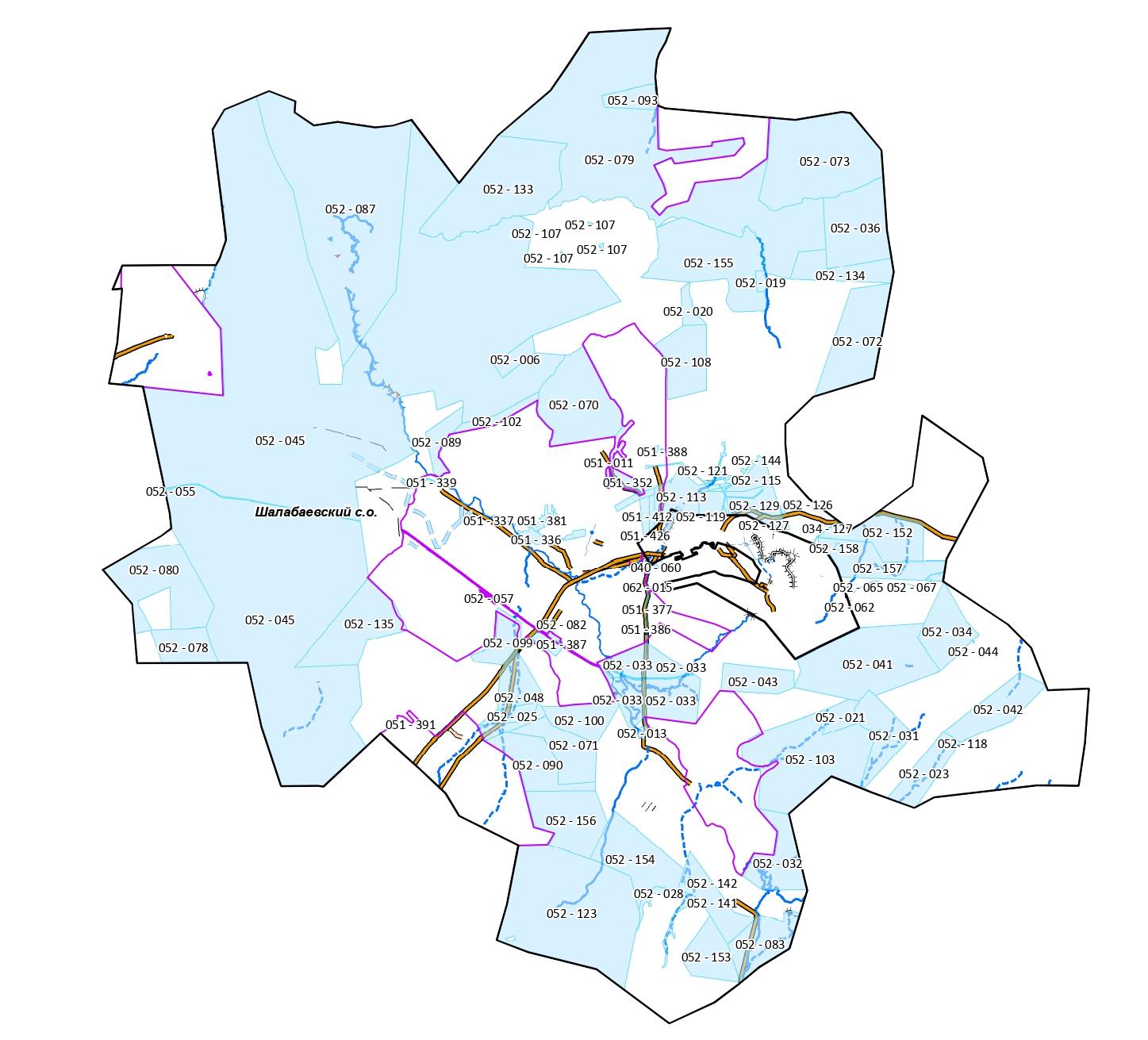  Условные обозначения: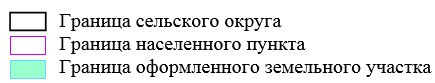  Приемлемая схема пастбищеоборотов  Шалабайского сельского округа Жарминского района  масштаб 1: 300 000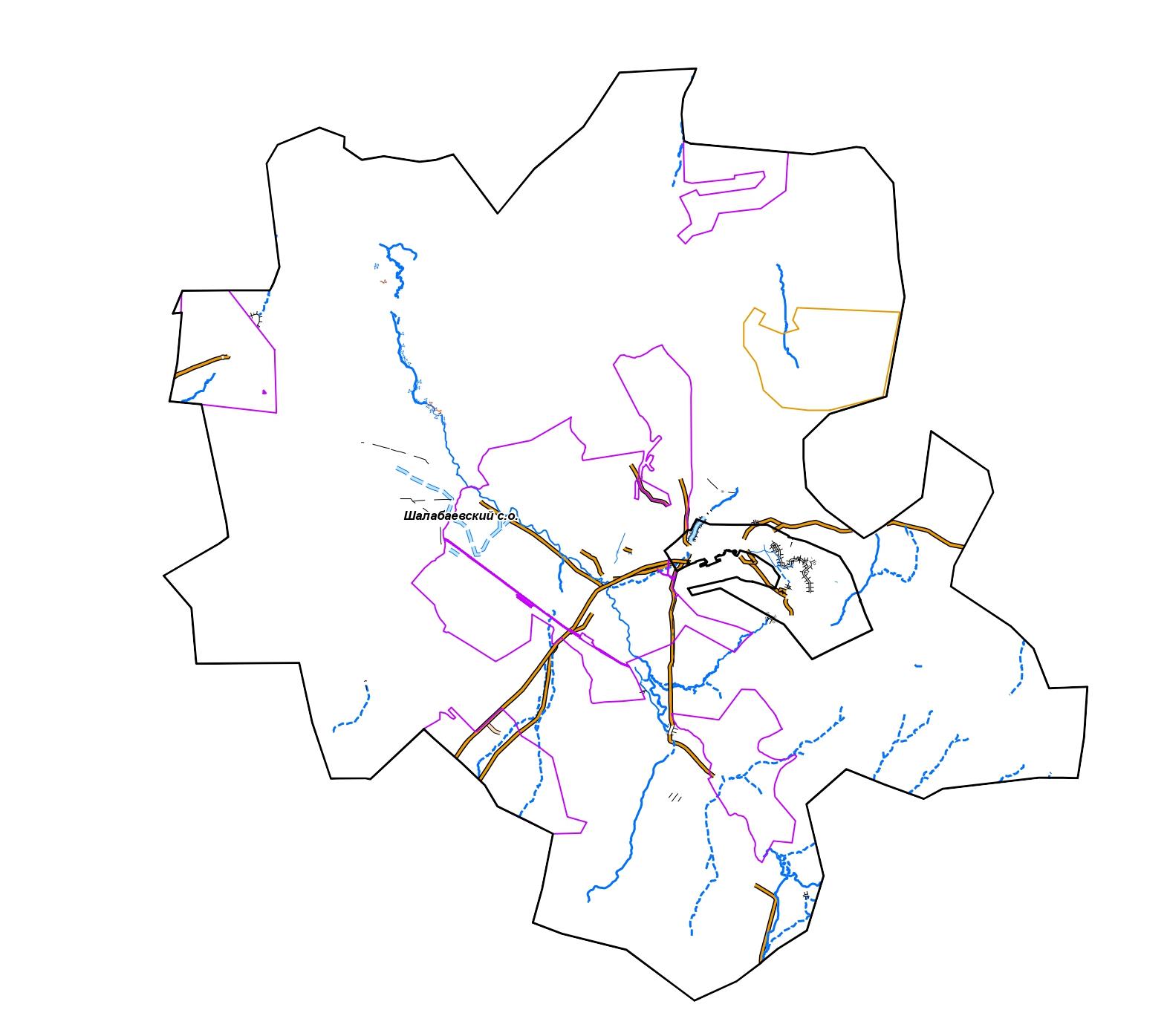  Условные обозначения: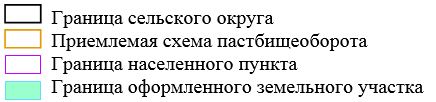  Карта с обозначением внешних и внутренних границ и площадей пастбищ,  в том числе сезонных, объектов пастбищной инфраструктуры  Шалабайского сельского округа Жарминского района  масштаб 1: 300 000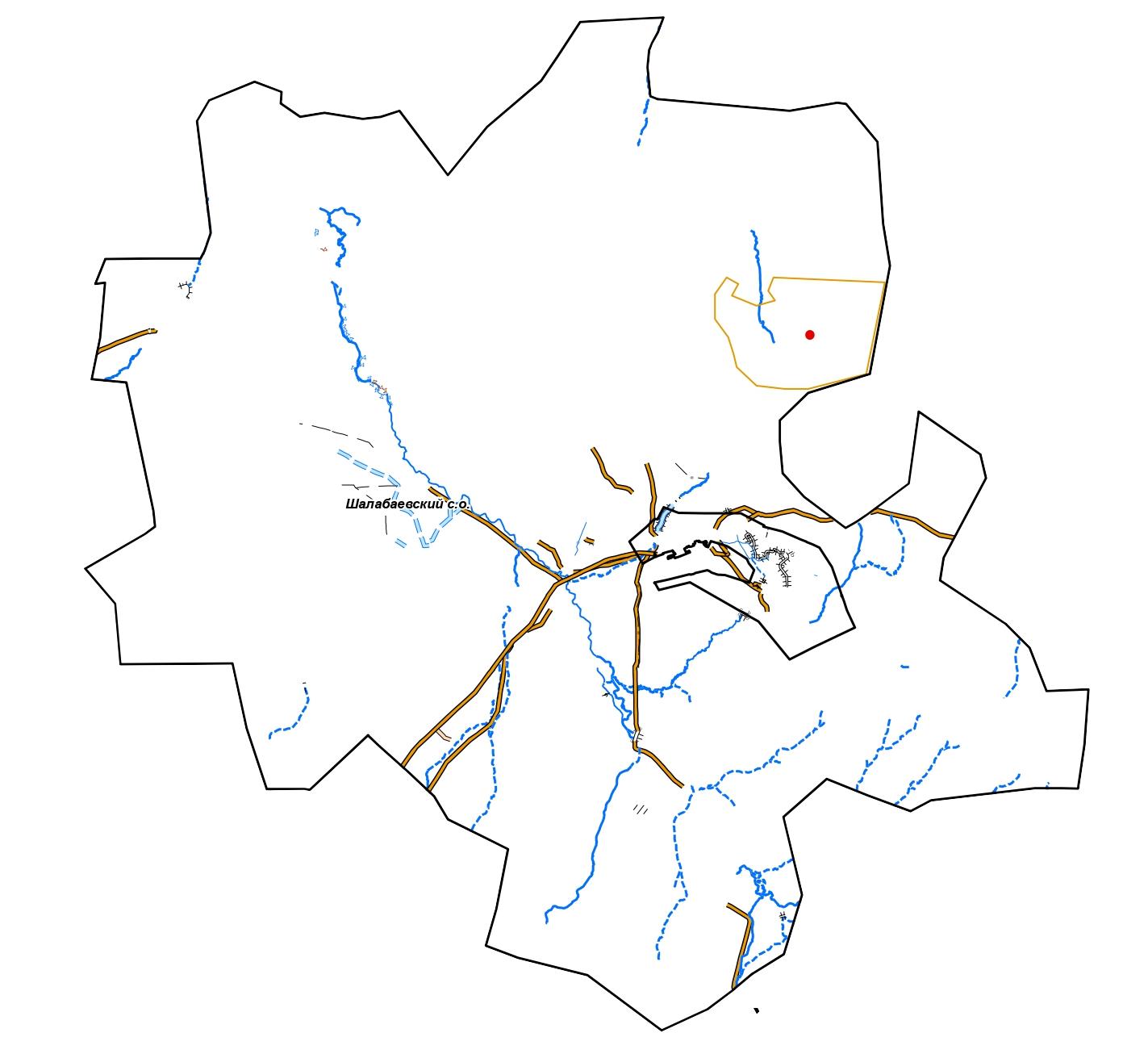  Условные обозначения: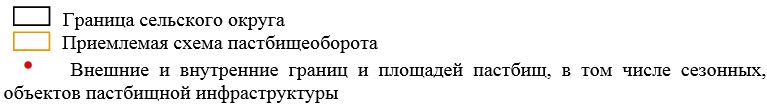  Схема доступа пастбищепользователей к водоисточникам  (озерам, рекам, прудам, копаням, оросительным или обводнительным каналам, трубчатым или шахтным колодцам), составленную согласно норме потребления воды Шалабайского сельского округа Жарминского района  масштаб 1: 300 000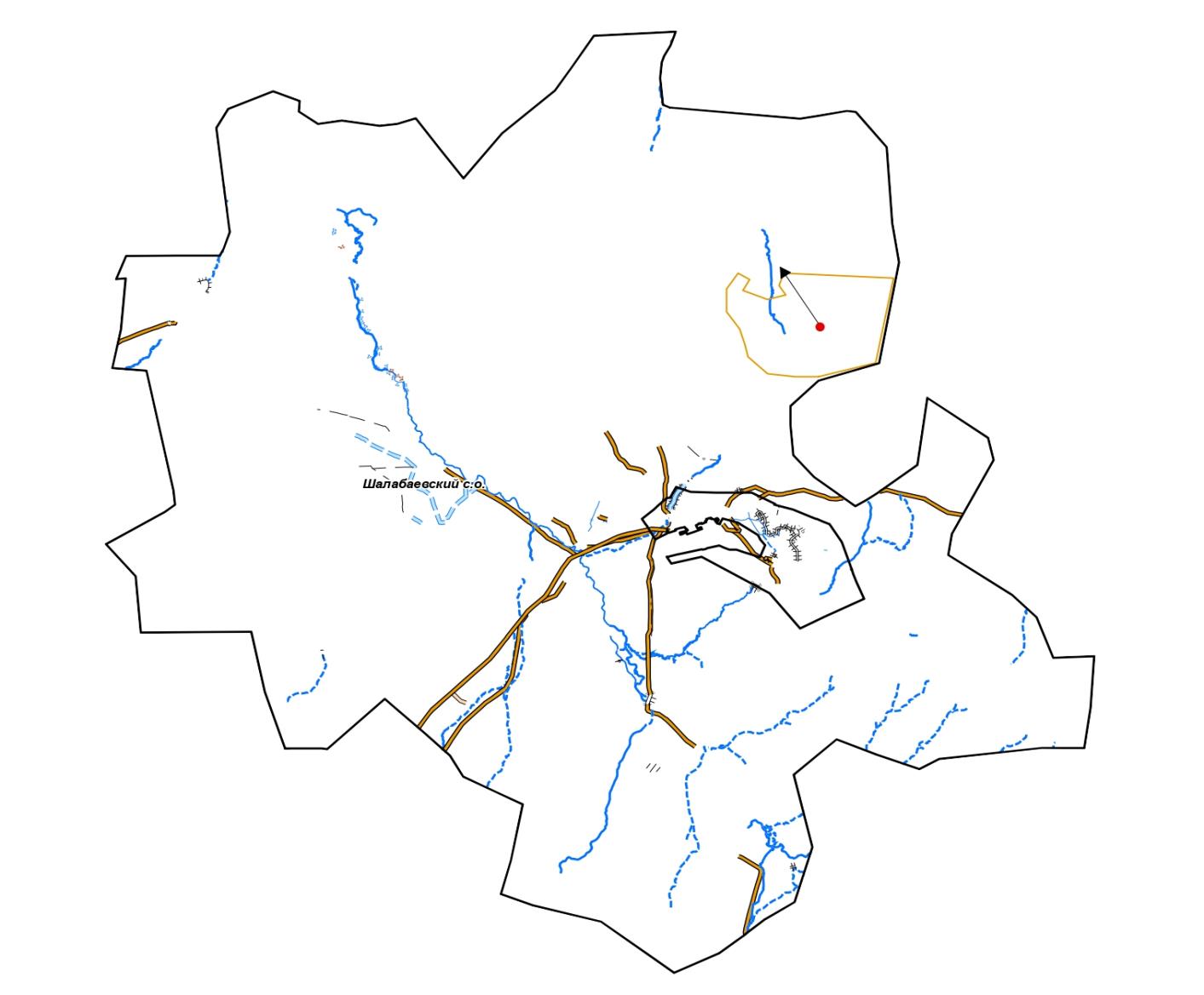  Условные обозначения: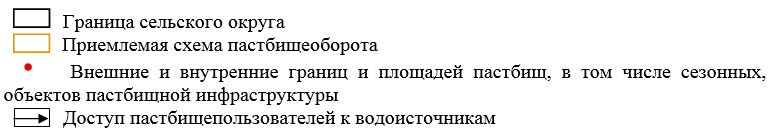  Схема перераспределения пастбищ для размещения поголовья  сельскохозяйственных животных физических и (или) юридических лиц,  у которых отсутствуют пастбища, и перемещения его на предоставляемые пастбища Шалабайского сельского округа Жарминского района  масштаб 1: 300 000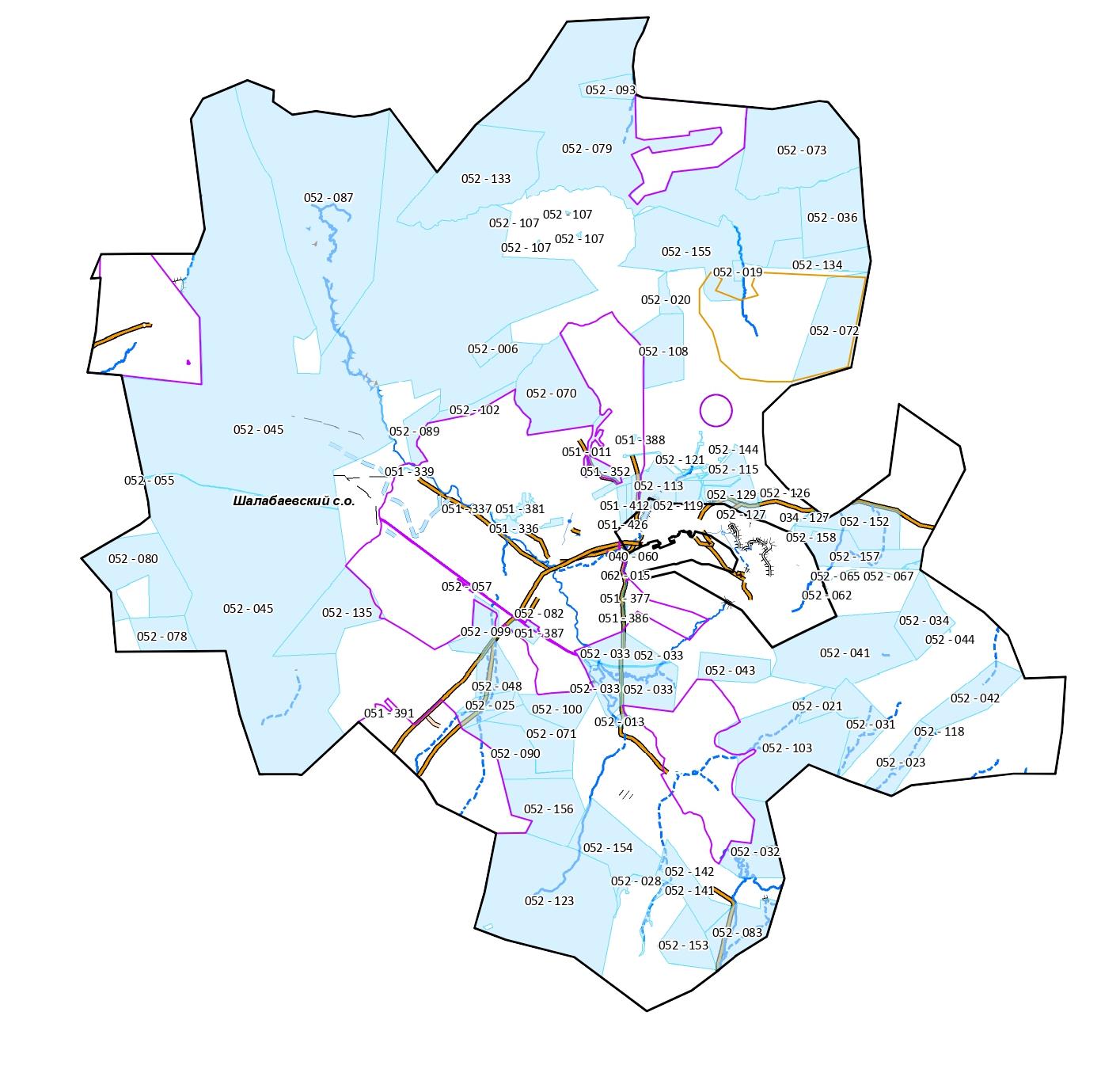  Условные обозначения: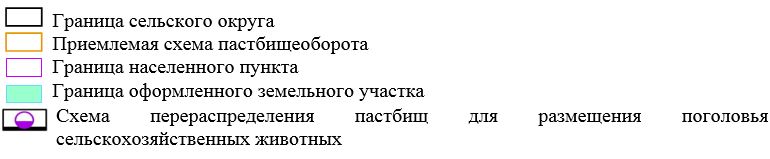  Схема размещения поголовья сельскохозяйственных животных  на отгонных пастбищах физических и (или) юридических лиц,  не обеспеченных пастбищами, расположенными  при Шалабайском сельском округе Жарминского района  масштаб 1: 300 000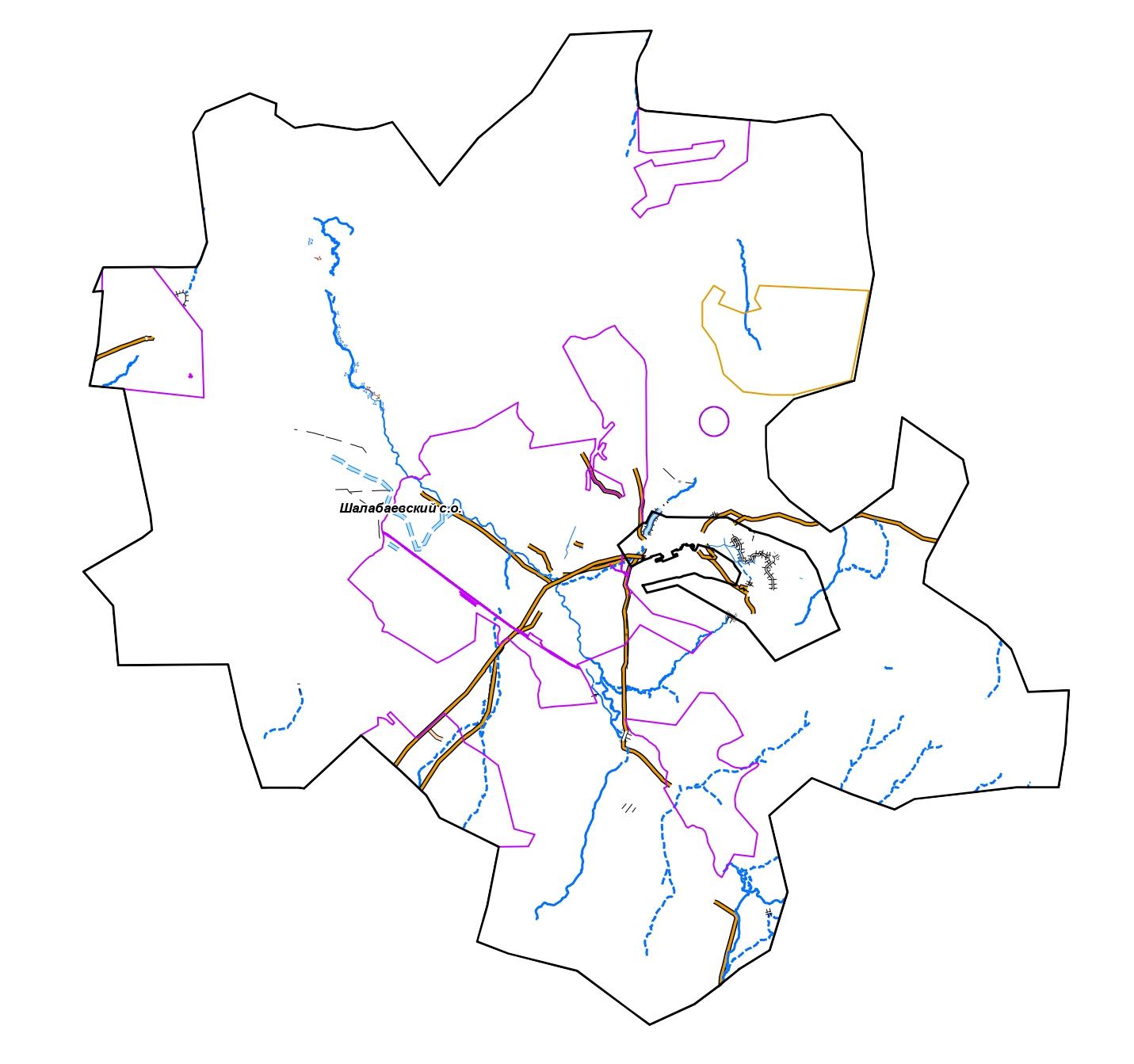  Условные обозначения: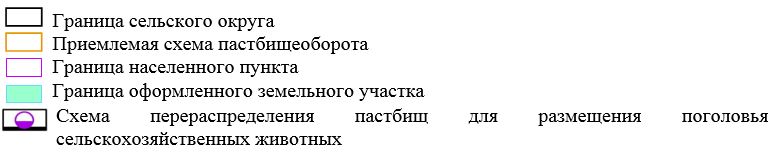  Календарный график по использованию пастбищ, устанавливающий  сезонные маршруты выпаса и передвижения сельскохозяйственных животных по Шалабайскому сельскому округу Жарминского района
					© 2012. РГП на ПХВ «Институт законодательства и правовой информации Республики Казахстан» Министерства юстиции Республики Казахстан
				
      Секретарь маслихата 

М. Оспанбаев
Приложение к решению 
Жарминского районного 
маслихата 
от 11 ноября 2021 года 
№ 9/135-VII
Убойные площадки
Пункты искусственного осеменения
Скотомогиль-ники
Сибиреязвенные захоронения
Ветеринарные пункты
2
-
1
4
-
Наименование
Коли-чество
Крупный рогатый скот
из них маточное поголовье:
Овцы и козы
из них маточное поголовье:
Лощади
из них маточное поголовье:
Физические лица (ЛПХ)
122
942
463
983
816
338
93
Крестьянские хозяйства
17
780
449
816
628
431
202
Юридические лица
1
2 130
1 002
600
528
616
207
Табуны
(крупный рогатый скот)
Отары
(овцы и козы)
Гурты
(лощади)
3
2
-
№ р/н
Категория земель
 Всего, га 
в том числе пастбищные угодья:
1.
Земли сельскохозяйственного назначения
59 927,0
49 046,9
2.
Земли населенных пунктов
9 825,0
9 355,0
3.
Земли промышленности, транспорта, связи, для нужд космической деятельности, обороны, национальной безопасности и иного несельскохозяйственного назначения
1 465,3
27,1
4.
Земли запаса
39 337,0
31 519,0
5.
Прочие земли (земли особо охраняемых природных территорий, лесного, водного фонда)
12,9
-
Маточное (дойного) поголовье сельскохозяйственных животных местного населения
Численность
Предельная норма площади пастбищ на 1 голову сельскохозяйственных животных 
Потребность в пастбищах, га
Крупный рогатый скот
463
9,5
4 398,5
Овцы и козы
816
1,9
1 550,4
Лощади
93
11,4
1 060,2
Всего:
1 372
7 009,1
Потребность в пастбищах, га
Восполнение:
Восполнение:
Отклонение, га 
("-" нехватка, 
"+" излишки)
Потребность в пастбищах, га
За счет пастбищных угодий из состава земель населенных пунктов округа, га
За счет пастбищных угодий из состава земель запаса округа, га
Отклонение, га 
("-" нехватка, 
"+" излишки)
7 009,1
9 355,0
31 519,0
33 864,9
Поголовье других сельскохозяйственных животных местного населения
Численность
Предельная норма площади пастбищ на 1 голову сельскохозяйственных животных
Потребность в пастбищах, га
Крупный рогатый скот
479
9,5
4 550,5
Овцы и козы
167
1,9
317,3
Лощади
245
11,4
2 793,0
Всего:
891
7 660,8
Потребность в пастбищах, га
Восполнение:
Восполнение:
Отклонение, га 
("-" нехватка, 
"+" излишки)
Потребность в пастбищах, га
За счет пастбищных угодий из состава земель населенных пунктов округа, га
За счет пастбищных угодий из состава земель запаса округа, га
Отклонение, га 
("-" нехватка, 
"+" излишки)
7 660,8
2 345,9
31 519,0
26 204,1Приложение 1 
к Плану по управлению 
астбищами 
и их использованию в 
Шалабайском 
сельском округе Жарминского 
района на 2022-2023 годыПриложение 2 
к Плану по управлению 
пастбищами 
и их использованию в 
Шалабайском 
сельском округе Жарминского 
района 
на 2022-2023 годыПриложение 3 
к Плану по управлению 
пастбищами 
и их использованию в 
Шалабайском 
сельском округе Жарминского 
района 
на 2022-2023 годыПриложение 4 
к Плану по управлению 
пастбищами 
и их использованию в 
Шалабайском 
сельском округе Жарминского 
района 
на 2022-2023 годыПриложение 5 
к Плану по управлению 
пастбищами 
и их использованию в 
Шалабайском 
сельском округе Жарминского 
района 
на 2022-2023 годыПриложение 6 
к Плану по управлению 
пастбищами 
и их использованию в 
Шалабайском 
сельском округе Жарминского 
района на 2022-2023 годыПриложение 7 
к Плану по управлению 
пастбищами 
и их использованию в 
Шалабайском 
сельском округе Жарминского 
района 
на 2022-2023 годы
Наименование округа
Срок выгона скота на отгонные пастбища
Срок возврата животных с отгонных пастбищ
Шалабайский
апрель - май
сентябрь - октябрь